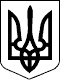 90 СЕСІЯ ЩАСЛИВЦЕВСЬКОЇ СІЛЬСЬКОЇ РАДИ7 СКЛИКАННЯРІШЕННЯ23 квітня 2019 р.                               №1600с. ЩасливцевеПро визначення замовника по об’єктамбудівництво вуличного освітлення На підставі пропозиції в. о. начальника відділу містобудування та архітектури – головного архітектора виконавчого комітету Щасливцевської сільської ради – Борідко М. В., керуючись статтею 26 Закону України «Про місцеве самоврядування в Україні», сесія Щасливцевської сільської радиВИРІШИЛА:1.	Замовником по об’єктам «Будівництво вуличного освітлення по пляжній зоні від б/в «Чайка 2» до пансіонату «Азов» з проходами до пляжної зони: з південної сторони від б/в «Екватор», з південної та північної сторони від б/в «Укртранс», прохід до кафе «Леонель», наступного проходу з південної сторони та проходу біля б/в «Азов» в с. Щасливцеве, Генічеського району, Херсонської області» та «Будівництво вуличного освітлення по проїзду до озера Сиваш вздовж розподільчої газової станції та на відстані по 100м в обидві сторони від нього вздовж узбережжя озера Сиваш в с. Щасливцеве, Генічеського району, Херсонської області» визначити виконавчий комітет Щасливцевської сільської ради. 2.	Доручити Замовнику організацію проектних робіт по обʼєктам зазначеним в п.1 цього рішення.3.	Фінансування робіт по обʼєктам «Будівництво вуличного освітлення по пляжній зоні від б/в «Чайка 2» до пансіонату «Азов» з проходами до пляжної зони: з південної сторони від б/в «Екватор», з південної та північної сторони від б/в «Укртранс», прохід до кафе «Леонель», наступного проходу з південної сторони та проходу біля б/в «Азов» в с. Щасливцеве, Генічеського району, Херсонської області» та «Будівництво вуличного освітлення по проїзду до озера Сиваш вздовж розподільчої газової станції та на відстані по 100м в обидві сторони від нього вздовж узбережжя озера Сиваш в с. Щасливцеве, Генічеського району, Херсонської області» визначити за рахунок місцевого бюджету та інших джерел не заборонених законодавством.4.	Контроль за виконанням рішення покласти на комісію з питань бюджету та управління комунальною власністю.Сільський голова								В. ПЛОХУШКО